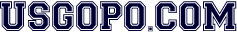 United States Government & PoliticsWeekly Current Events: 	Posted: 5.2.22Biden, Remarks at White House Correspondent’s Dinner, YouTube 13:56 min.What jab(s) did President Biden take at Trump?What jab did he take at Fox News?What jab(s) did he take at himself?How would you describe Biden’s more serious remarks about journalism?What stood out to you and why?Do you think this kind of event is good? Why or why not? Stein, “How to Make a President Funny,” Politico, 4.29.22.What was David Litt’s job in the Obama White House?List something personal about him.What advice does he give about writing a comedic speech for a president?What was a joke that was off limits, or not suggested to the president? Why?What is his take on Trump as a funny president?What’s your sense of the White House Correspondent’s Dinner, or presidents and humor from reading this piece?Holland, “Marjorie Taylor Greene’s Accusers say she lied under oath,” Bloomberg, 4.29.22.Who is Marjorie Taylor Greene?What is the name of the group of Georgia voters, and what are they seeking to do?Which amendment is at issue here, and how so?What did Ms. Greene text to White House chief of staff Mark Meadows?What did Greene’s lawyer argue in court?What should happen after this hearing and challenge? Why?